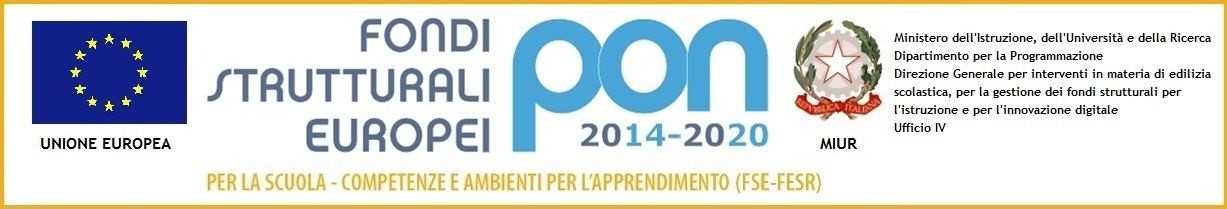 Allegato A Manifestazione di interesse a partecipare alla selezione di operatori economici da invitare a presentare preventivo-offerta, ai sensi dell'art. 34 del D.I. 44/2001, tramite richiesta di offerta (RDO) sul MEPA per la fornitura di beni per la realizzazione del progetto  Codice identificativo 10.8.1.A3-FESRPON-AB-2015-165“Tinozzi Scuola Digitale Inclusiva” CUP F26J16000080007 - CIG ZF01A7C9D3Al Dirigente ScolasticoISTITUTO COMPRENSIVO PESCARA 8 Via Torino 9 – 65100 PESCARA OGGETTO: Manifestazione di interesse Progetto “Tinozzi Scuola Digitale Inclusiva” Codice identificativo 10.8.1.A3-FESRPON-AB-2015-165Il sottoscritto ________________________, nato ad ________________________, (____) il ___/___/___ e residente in ______ in Via ______n. ___nella qualità di Legale Rappresentante legale della società _____________________con sede legale e amministrativa nel Comune di ___, Via ___, Codice Fiscale _________, Partita Iva _________, Tel. _________, Fax ____________, e-mail ________________________, PEC __________________ (Recapito presso il quale deve essere inviata qualsiasi comunicazione inerente la gara: Tel. _________PEC ________________________ )-VISTO l’avviso di codesta Istituzione Scolastica prot. n° 4708/A25/C14/PON-FESR del 06/07/2016,MANIFESTA il proprio interesse e chiede di essere invitato a partecipare alla selezione di operatori economici da invitare a presentare preventivo-offerta, tramite richiesta di offerta (RDO) sul MEPA per la fornitura di beni per la realizzazione del progetto “Tinozzi Scuola Digitale Inclusiva” Codice identificativo 10.8.1.A3-FESRPON-AB-2015-165Consapevole, ai sensi e per gli effetti di cui al DPR 445/2000, della responsabilità e delle conseguenze civili e penali previste in caso di dichiarazioni mendaci e/o formazione od uso di atti falsi, nonché in caso di esibizione di atti contenenti dati non più corrispondenti a verità e consapevole altresì che qualora emerga la non veridicità del contenuto della presente dichiarazione la scrivente impresa decadrà dai benefici per i quali la stessa è rilasciata DICHIARA di accettare, senza riserva alcuna, i termini, le modalità di partecipazione e le prescrizioni contenute nell’ avviso prot. n. 4708/A25/C14/PON-FESR del 06/07/2016 di codesta istituzione scolastica, in particolare: Iscrizione al MePA; Possesso abilitazione ai bandi MePA ICT 2009 -  OFFICE 103 – MEPI: SOLUZIONI INTEGRATE SCUOLA DIGITALE per le categorie merceologiche relative alle forniture in argomento; Allega: Allegato B - Copia certificato CCIAA non antecedente a 90 gg;Allegato C - Copia del DURC in corso di validità:Allegato D - Copia documento di identità del sottoscrittore in corso di validitàPescara, lì 		IL TITOLARE O LEGALE RAPPRESENTANTE 		       Timbro e firma del legale rappresentante 